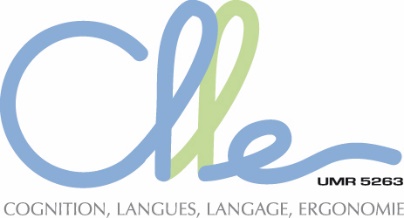 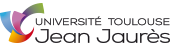 Stages non gratifiésétudiants extérieurs ut2j Avant le stageFiche accueil : le référent CLLE de l’étudiant remettra la fiche accueil au secrétariat du laboratoireLa convention de stage (en 3 exemplaires originaux) proposée de l’établissement d’origine du stagiaire sera déposée au secrétariat pour vérification des mentions et signature par la Direction de l’Unité qui dispose dorénavant d’une délégation de signature.Rappel :- Aucun stage ne peut débuter avant la signature du contrat par toutes les parties.Une convention non signée par l'ensemble des parties n'a pas de valeur juridique. En cas d’accident, le stagiaire ne serait pas couvert.- Les périodes de fermetures administratives doivent être déduites de la période de stage et mentionnées dans la convention.- Le stage doit être reporté si la convention n’est pas signée par l’ensemble des parties avant la date de début du stage.- Au cours du stage, toute modification d’une des dispositions de la convention de stage nécessite l’établissement d’un avenant. Pendant le stageLe stagiaire se présentera au secrétariat du laboratoire le jour de son arrivée pour récupérer son exemplaire de la convention et les documents nécessaires à son installation. apres le stageLe stagiaire rendra le badge qui lui aura été éventuellement fourni par Le service logistique de la MDR.Le secrétariat reste à sa disposition pour tout renseignement complémentaire :Nathalie TullioBureau C531 – 5e étage 05 61 50 35 34 nathalie.tullio@univ-tlse2.fr